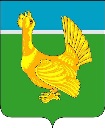 Администрация Верхнекетского районаПОСТАНОВЛЕНИЕО внесении изменений в постановление Администрации Верхнекетского района от 29.06.2022 № 629 В соответствии со статьёй 7 Федерального закона от 6 октября 2003 года №131-ФЗ «Об общих принципах организации местного самоуправления в Российской Федерации» в целях совершенствования муниципального правового акта, постановляю:1. Внести в постановление Администрации Верхнекетского района от 29.06.2022 № 629 «Об утверждении  Порядка определения объема и условий предоставления субсидий на иные цели из местного бюджета муниципальным бюджетным и автономным учреждениям на реализацию мероприятий муниципальной программы «Развитие туризма на территории Верхнекетского района Томской области на 2018-2024 годы», утвержденной постановлением Администрации Верхнекетского района от 01.12.2017 №1167» изменения:в Порядок определения объема и условий предоставления субсидий на иные цели из местного бюджета муниципальным бюджетным и автономным учреждениям на реализацию мероприятий муниципальной программы «Развитие туризма на территории Верхнекетского района Томской области на 2018-2024 годы», утвержденной постановлением Администрации Верхнекетского района от 01.12.2017 №1167:1) пункт 2 изложить в следующей редакции:«2. Целью предоставления Субсидии является организация и реализация мероприятий, направленных на создание условий для развития туризма в Верхнекетском районе муниципальной программы «Развитие туризма на территории Верхнекетского района Томской области на 2018-2024 годы», утвержденной постановлением Администрации Верхнекетского района от 01.12.2017 №1167.»;2) пункт 14 изложить в редакции: «14. Результатом предоставления Субсидии является выполнение мероприятия муниципальной программы «Развитие туризма на территории Верхнекетского района Томской области на 2018-2024 годы», утвержденной постановлением Администрации Верхнекетского района от 01.12.2017 № 1167.Показатели результативности использования Субсидии: 1) количество проведенных мероприятий;2) количество участников. Значение результата предоставления Субсидии устанавливаются в Соглашении».2. Опубликовать настоящее постановление в информационном вестнике Верхнекетского района «Территория», разместить на официальном сайте Администрации Верхнекетского района.3. Настоящее постановление вступает в силу со дня его официального опубликования и распространяет свое действие на правоотношения, возникшие с 08 августа 2022 года.Глава Верхнекетского района                                                                                С.А. АльсевичО.Н. КузнецоваДело-2, УФ-1, УО-1, МАУ «Культура»-1, бух.-1, Досужева-1, Кузнецова-1.21 октября 2022 г.р.п. Белый ЯрВерхнекетского района Томской области                № 970